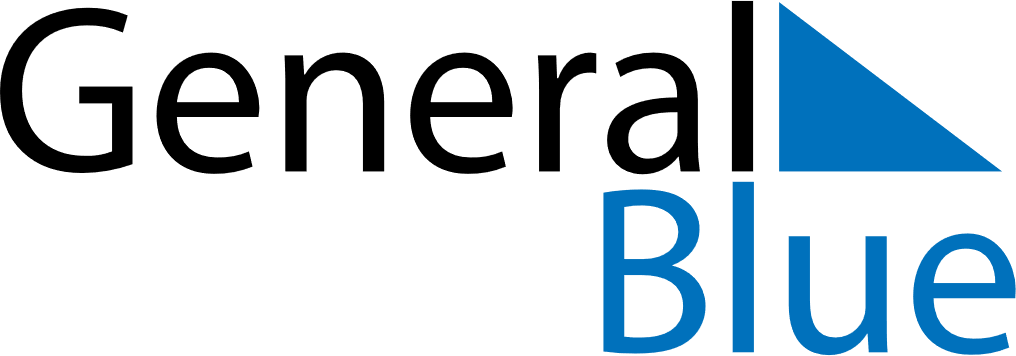 June 1854June 1854June 1854SundayMondayTuesdayWednesdayThursdayFridaySaturday123456789101112131415161718192021222324252627282930